МИНИСТЕРСТВО ОБРАЗОВАНИЯ И НАУКИ КЫРГЫЗСКОЙ РЕСПУБЛИКИКЫРГЫЗСКИЙ НАЦИОНАЛЬНЫЙ УНИВЕРСИТЕТ ИМ. Ж.БАЛАСАГЫНАНа правах рукописиУДК 37.016(575.2) (043) МА ДЮАНЬВОСПИТАНИЕ ТОЛЕРАНТНОСТИ У СТУДЕНТОВ ГУМАНИТАРНЫХ ФАКУЛЬТЕТОВ В ПРОЦЕССЕ ВНЕАУДИТОРНОЙ РАБОТЫ(на материалах вузов Кыргызской Республики)   АВТОРЕФЕРАТдиссертации на соискание ученой степени кандидата педагогических наукНаучный руководитель: д.п.н., профессор Ахметова Нурлан Алымкуловна   Бишкек – 2022 Работа выполнена на кафедре «Педагогика высшей школы»Официальные оппоненты:Защита диссертации состоится «__»     2022 года в :00 часов на заседании имени Ж.Баласагына, по адресу г.Бишкек, ул.Жибек Жолу,394           ВВЕДЕНИЕАктуальность исследования. Признание уникальности и ценности потенциала личности любого человека, переориентация целостного педагогического процесса на самого обучаемого обусловили необходимость разработки новых педагогических стратегий в системе образования на всех ее уровнях и неразрывно увязали эти стратегии с понятием «толерантность».Следует отметить, что «толерантность» является многоаспектным понятием. Проблему толерантности следует рассматривать с двух сторон: с одной стороны - это проблема формирования объективного восприятия студента иного этноса другими студентами; с другой стороны - это проблема переживания иноэтноса, так как студент самостоятельно конструирует свой образ, сам определяет свою идентичность. В современном, все более глобализирующемся многонациональном и поликультурном обществе достижение и сохранение мира, согласия, взаимопонимания возможно только при доминировании во взаимоотношениях между людьми этических, нравственных и культурных ценностей и, несомненно, норм и установок толерантности. В поликультурном Кыргызстане толерантность должна стать сознательно рефлексированной моделью взаимоотношений в обществе. Толерантность как способность признавать за другими людьми право на иное поведение сводится к более узкому кругу ситуаций, но эти ситуации очень важны в обществе.В современной отечественной и зарубежной науке и практике имеются основополагающие труды, в которых рассматриваются проблемы формирования и вопросы исследования толерантности и интолерантности в современном глобализирующемся мире. Они поднимались такими учеными, как А.Г. Асмолов, С.К. Болдырева, Р.Р. Валитова, Р.А. Зобов, Н.В. Круглова, Е.И. Касьянова, Ю.А. Клейберг, В.А. Лекторский, В.В. Матюшина, Н.А. Медушевский, Е.В. Столяренко, М.Б. Хомяков, Л.А. Шайгерова и др.Различные аспекты толерантности в контексте образовательного пространства вуза рассматривались А.И. Алешиной, Н.М. Ахмеровой, Д.С. Батарчук, М.С. Бережной, Б.З. Вульфовым, Т.В. Ежовой, Е.Б. Журченко, Е.С. Карякиной, Н.В. Кузьминой, Т.В. Новиковой, Н.Н. Павелко, Г.Ю. Павловой, Е.А. Пугачёвой, Л.Р. Слобожанкиной, С.А. Харитоновой, Л.И. Черновым, Т.З. Шуманской и др.В кыргызской педагогике был проведен ряд исследований в области поликультурности, поликультурного сотрудничества, формирования культуры общения, нравственного воспитания, аспектов подготовки студентов к этнопедагогической деятельности, воспитания студентов в толерантности. Однако, по сравнению с зарубежными исследованиями, проблема воспитания толерантности не является отдельной областью кыргызской педагогики. Исследования в этой области проводили Г. Адылбек кызы, К. Р. Алдашева, А. Алимбеков, Н. А. Асипова, Н.А.Ахметова, Н. К. Душеева, О. Г. Ким, М. Х. Манликова, К.М. Миталипов, М.Г. Сидорова, Ю.К. Сулайманкулова и др.Анализ диссертационных работ, посвященных различным аспектам воспитания толерантности, показал возможности внеаудиторной работы и поликультурной образовательной среды вуза для формирования толерантности студентов (Р.С. Нусупова 2019, Ф.И. Рахматуллаева, 2013; А.И. Богданова, 2015), сущности и содержанию культуры межнационального общения (Н.А. Асипова, З.Т. Гасанов, Л.З. Немировская, И.И. Серова и др.); условия формирования толерантности в образовательном процессе вуза (Юдина А.М., 2017; Бекетова А.П., 2018).В настоящее время в педагогической науке существует мало работ, направленных именно на разработку педагогических условий, необходимых для воспитания толерантности у студентов к студентам других этносов, людей иных взглядов, убеждений и др., что привело к возникновению следующих противоречий:– социально-педагогического уровня: между современным уровнем развития системы высшего образования, ориентированной на обеспечение его доступности и адаптивности в соответствии с разнообразными потребностями и особенностями развития личности и недостаточно сформированным уровнем толерантности у студентов к студентам иного этноса, религиозной принадлежности, иных взглядов, мировоззрения и др.; – научно-теоретического уровня: между необходимостью воспитания толерантности и теоретической не разработанностью педагогических условий данного процесса в вузах Кыргызстана;– научно-методического уровня: между необходимостью интеграции студентов иного этноса, других убеждений, мировоззрения в среду вуза и отсутствием разработанных методических рекомендаций, направленных на воспитание толерантности и недооценкой роли внеаудиторной работы в воспитании толерантности у студентов гуманитарных факультетов с учетом полиязычной среды.Поиск путей разрешения выявленных противоречий определил проблему исследования, которая заключается в необходимости выделения и научного обоснования педагогических условий, способствующих воспитанию толерантности у студентов в процессе внеаудиторной работы. Актуальность рассматриваемой нами проблемы и ее недостаточная теоретическая и практическая разработанность обусловили выбор темы исследования: «Воспитание толерантности у студентов гуманитарных факультетов в процессе внеаудиторной работы (на материалах вузов Кыргызской Республики)».Связь темы диссертации с научными программами. Тема диссертационной работы входит в тематический план научных исследований «Кафедры педагогики высшей школы» Кыргызского национального университета им. Ж.Баласагына.Цель исследования: теоретическое обоснование и практическая апробация педагогических условий воспитания толерантности у студентов.В соответствии, с обозначенными выше целями решались следующие задачи исследования:– раскрыть теоретические основы и сформулировать трактовку современного содержания понятия «толерантность»;– разработать содержание и пути реализации воспитания толерантности у студентов гуманитарных факультетов в процессе внеаудиторной работы;– разработать модель и выявить специальные педагогические условия воспитания толерантности у студентов гуманитарных факультетов в процессе внеаудиторной работы;– апробировать модель и педагогические условия воспитания толерантности у студентов гуманитарных факультетов в процессе экспериментальной  работы и выявить их эффективность.Экспериментальная база. Экспериментальная работа осуществлялась на базе факультетов КРСУ им. Б.Н. Ельцина и Кыргызского национального университета им. Ж. Баласагына. На различных этапах исследования в нем приняли участие 190 студентов, из которых 160 студентов кыргызско-китайского факультета КНУ им. Ж.Баласагына. Научная новизна исследования: – в рамках аксиологического подхода раскрыты теоретические основы и  определена необходимость реализации процесса воспитания толерантности у студентов, под которым понимается становление толерантности, как устойчивого качества личности, формируемые под целенаправленным воздействием специально созданных педагогических условий в процессе  внеаудиторной работы вуза; – раскрыто и конкретизировано содержание понятия: «толерантность», которая рассматривается как личностное качество, выражающееся в готовности адекватно воспринимать другие этносы и людей, отличающихся взглядами, возрастом, статусом, как равных субъектов системы высшего образования и способности к активному сотрудничеству в совместной аудиторной и внеаудиторной деятельности в вузе; – разработана модель процесса воспитания и формирования толерантности у студентов во внеаудиторной работе, включающие задачи, принципы, этапы и методы реализации.– экспериментальным путем доказана эффективность применения выявленных педагогических условий, повышающих уровень толерантности у студентов вуза во внеаудиторной работе; Теоретическая значимость исследования состоит в том, что полученные результаты позволяют расширить научные представления о процессе воспитания толерантности у студентов во внеаудиторной работе посредством: уточнения и конкретизации содержания понятий «толерантность» у студентов, «процесс формирования толерантности».Практическая значимость: – разработан процесс подготовки студентов к использованию полученных результатов, позволяющих повысить уровень толерантности у студентов; – спроектированное и обоснованное содержание плана и программы специального комплекса учебных дисциплин может быть использовано для разработки учебно-методических комплексов, учебных пособий, электронных образовательных ресурсов, используемых для подготовки управления процессом воспитания толерантности у  студентов гуманитарных факультетов; – разработан педагогический эксперимент, данные полученные в результате исследования и составленная модель воспитания толерантности у студентов гуманитарных факультетов в процессе внеаудиторной работы, могут быть использованы административными службами образовательных учреждений в работе, направленной на управления процессом воспитания и формирования толерантности у студентов гуманитарных факультетов.Личный вклад соискателя. Автором были разработаны содержание и пути воспитания толерантности у студентов гуманитарных факультетов в процессе внеаудиторной работы в вузе: выделены принципы и установлены педагогические условия воспитания толерантности у студентов гуманитарных факультетов в процессе внеаудиторной работы; сконструирована структурно-функциональная модель воспитания толерантности у студентов гуманитарных факультетов в процессе внеаудиторной работы и непосредственно осуществлена опытно-экспериментальная проверка данной модели.Основные положения, выносимые на защиту:Толерантность студентов рассматривается как интегративное качество, которое обеспечивает способность личности принимать иные взгляды, убеждения, образ жизни, другое мировоззрение, вне зависимости от пола, возраста, социального статуса, национальности и религиозной принадлежности. Данный феномен представлен совокупностью трех компонентов: когнитивным, эмоциональным и поведенческим. Толерантность не является врожденным качеством индивида, а формируется у студентов как устойчивое качество личности под целенаправленным воздействием специально созданных педагогических условий. Главным показателем сформировавшейся толерантности является конструктивное, толерантное взаимодействие с другими людьми, отличающимися по определенным признакам.Огромным потенциалом воспитания толерантности высококвалифицированного специалиста обладает внеаудиторная работа в вузе, являющаяся частью общей профессиональной подготовки студентов на уровне совместной взаимосвязанной деятельности всех субъектов учебно-воспитательного взаимодействия.  Составляющими толерантности высококвалифицированных специалистов являются когнитивный, эмоциональный и поведенческий компоненты, которые определяют низкий, средний и высокий уровни сформированности данного качества. Педагогические условия эффективного воспитания толерантности у студентов гуманитарных факультетов в процессе внеаудиторной работы включают: методические (разработка инновационных методических материалов, формирующих ценности цивилизационного компромисса и согласия между разными культурами и этносами); процессуально-технологические (просвещение во внеаудиторной работе, руководство и поддержка межнациональной и интернациональной деятельности студентов; кумулятивность в накоплении опыта межэтнической и межконфессиональной толерантности: участие студентов в научных конференциях, семинарах; проведение кураторских часов, бесед, тренингов, кружковой и клубной работы, вечеров встреч, фестивалей); организационно-управленческие (взаимодействие всех субъектов процесса воспитания межэтнической и межконфессиональной толерантной культуры в условиях полиэтнической образовательной среды факультета и вуза, обеспечивающие психолого-педагогическую поддержку и адаптацию личности в вузе с многонациональным, многокультурным контингентом).Модель воспитания толерантности у студентов гуманитарных факультетов представляет собой целостный теоретический конструкт, который состоит из концептуально-целевого, содержательно-процессуального и критериально-оценочного компонентов. Модель воспитания толерантности у студентов гуманитарных факультетов во внеаудиторной работе отражает внутренние тенденции воспитательного пространства. Апробация результатов исследования осуществлялась на протяжении всего периода исследования. Основные положения и результаты исследования отражены в научных докладах, статьях, обсуждались и получили одобрение на научно-практических конференциях разного уровня: Международная научно – практическая конференция «Совершенствование подготовки научно – педагогических кадров в условиях перехода на многоуровневое образование», 24-25 октября 2019 г.; Научно – практическая конференция «Русское слово в образовательном пространстве Кыргызстана» (VI Шеймановские чтения), приуроченной к 60 – летию научно – методического журнала «Русский язык и литература в школах Кыргызстана» и к 95-летию со дня рождения его основателя Л. А. Шеймана, 2019 г.; XXXII Международная научная конференция «Русистика и тюркология нового века», посвященной юбилею д. п. н., профессора Н. А. Ахметовой, 11-12 ноября 2019 г.: Бишкек-Санкт-Петербург, 2019 г. Полнота отражения результатов диссертации. Результаты исследования отражены в 12 публикациях.Структура и объем диссертации. Диссертация состоит из введения, трех глав, заключения, списка литературы (170 наименований) и приложений.ОСНОВНОЕ СОДЕРЖАНИЕ РАБОТЫВо введении обосновывается  актуальность темы диссертационной работы, определяется разработанность поставленной проблемы, формулируется  цель и задачи исследования, экспериментальная база, этапы исследования, элементы научной новизны и практическая значимость работы.В I главе «Толерантность и сущностные характеристики воспитания толерантности» рассмотрена толерантность и сущностные характеристики воспитания толерантности. В данной главе рассмотрена основная теоретическая база диссертационного исследования. Понятие «толерантность» появилось во Франции в XVI веке. С тех пор, как в 1598 году был обнародован Нантский Эдикт, было принято множество законов о толерантности, и французские протестанты - гугеноты – имели право свободно выражать свою религиозную жизнь. Это явление связано с эпохой религиозных войн и является проявлением компромиссов, на которые вынуждены соглашаться католики и протестанты. Проблема толерантности привлекает к себе пристальное внимание исследователей также в связи с современным процессом глобализации. Он представляет собой идеальную модель интеграции и унификации связей между отдельными этносами, народами, нациями и государствами, относительной универсализации этнических культур. Разработка данной проблемы имеет стратегическое значение для более глубокого понимания современной ситуации в условиях взаимодействия на глобальном и региональном уровнях. Современный вуз поставлен перед необходимостью активного внедрения различных подходов и технологий для оптимизации учебного процесса, повышения его эффективности. Поэтому «каждый будущий студент должен уметь критически мыслить, владеть технологиями самоорганизации и самопрезентации».Педагогические условия эффективного воспитания толерантности у студентов гуманитарных факультетов происходит в процессе внеаудиторной работы, которые включают: – методические (разработка инновационных методических материалов, формирующих ценности цивилизационного компромисса и согласия между разными культурами и этносами; – процессуально – технологические (просвещение во внеаудиторной работе, руководство и поддержка межнациональной и интернациональной деятельности студентов; кумулятивность в накоплении опыта межэтнической и межконфессиональной толерантности); – организационно-управленческие (взаимодействие всех субъектов процесса воспитания межэтнической и межконфессиональной толерантной культуры в условиях полиэтнической образовательной среды факультета и вуза, обеспечивающие психолого-педагогическую поддержку и адаптацию личности в вузе с многонациональным, многокультурным контингентом.В Центральной Азии выполнен ряд фундаментальных исследований по народной педагогике (А. Алимбеков, Н. А. Асипова Г.Р. Бахтиярова, С.Д. Жамансариева, К.Б. Жарикбаев, С. Калиев, Б.Ж. Муканов, К.Ж. Кожахметова, А.К. Калыбекова, А.Х. Мухамбаева, А. Табылдиев). Психологические аспекты в нравственном воспитании средствами народной педагогики отражены в работах А.Е. Дайрабаева, Г. Калматовой, С.К. Касенова, А.К. Кисымова, Ж.Б. Садирмекова, У.Т. Толенова, Р.К. Толеубекова, И.Х. Каримовой, Ф. Шарифзода, М. Лутфулоева, Д. Латыпова, С.Ш. Базаровой, С.Э. Негматова, Н.Ш. Хабибовой и др.  Однако до настоящего времени воспитание толерантности студентов гуманитарных факультетов во внеаудиторной работе не было предметом самостоятельного исследования.Воспитание толерантности: «это целенаправленный процесс развития ценностно-смысловой сферы и нравственного совершенствования личности на основе традиционных духовно-нравственных ценностей народов Кыргызстана, кыргызского общества, а также научно обоснованной системы знаний о мире, обществе и человеке».Установлено, что процесс воспитания толерантности основывается на двух взаимозависимых плоскостях: информационной (это знания понятия о феномене толерантность, о ее проявлениях, о многогранности, разнообразии мира, цивилизаций, формирование толерантных установок); и поведенческой (обеспечение способностей и навыков толерантных взаимоотношений и взаимодействий). Формирование толерантности как фактора развития ценностной ориентации человеческого существования позволяет воспринимать саму толерантность в качестве одного из важнейших факторов, способствующих организации совместной человеческой жизнедеятельности.В настоящее время «воспитание толерантности становится центральной задачей в воспитании личностей, в обучении терпимости». Принятые Кыргызской Республикой меры, создание нормативно-правовой базы воспитания толерантности граждан Кыргызстана позволили придать этому направлению системный и цельный характер.В поликультурном Кыргызстане толерантность должна стать сознательно рефлексированной моделью взаимоотношений в обществе. Толерантность как способность признавать за другими людьми право на иное поведение сводится к более узкому кругу ситуаций, но эти ситуации очень важны в обществе. Так, формирование толерантного сознания начинается от воспитания любви к своей семье, Родине, до воспитания уважения и дружелюбия к людям других национальностей и народов планеты.Во II главе «Материал и методы исследования по проблеме воспитания толерантности у студентов гуманитарных факультетов в процессе внеаудиторной работы» представлены материалы и методы исследования по проблеме воспитания толерантности у студентов гуманитарных факультетов в процессе внеаудиторной работы. Здесь подробно раскрыты и рассмотрены объект, предмет и методы исследования.Решение задач воспитания толерантности у студентов предполагает вовлеченность в этот процесс не только самих студентов, но и преподавателей, административно-управленческого аппарата. Воспитание толерантности студентов должно осуществляться с учётом современного духовно-нравственного, социально-экономического, психологического состояния кыргызского общества, молодежи. Миссией вузов является подготовка современных специалистов для профессиональной деятельности. Миссией КНУ им. Ж. Баласагына определено «Способствовать сохранению и развитию научного потенциала современного общества, опираясь на классические академические традиции и передовые научные достижения». В Стратегии КНУ им. Ж.Баласагына отмечается, что в КНУ им. Ж.Баласагына «Приоритет V. Воспитательная работа» необходимо раскрывать творческий потенциал у студентов, разностороннее развитие личности, приобретение ораторских, организаторских и управленческих навыков, необходимых будущему специалисту. В организации воспитания толерантности у студентов надо учитывать, что молодёжь на современном этапе живут в более цифровизованном мире, где интернет является оружием «массового сознания». Виртуальная среда стала средством общения (социальные сети) и образования (электронное обучение, дистанционные технологии). Это поколение Z, у которых клиповое мировоззрение. В этих условиях при организации духовно-нравственного воспитания в вузе необходима научно обоснованная систематическая деятельность по воспитанию средствами информационно-коммуникационных технологий, формированию культуры пользования Интернетом, в том числе для удовлетворения студентами своих духовно-нравственных запросов с учетом психовозрастных, этноконфессиональных, индивидуальных особенностей. Следует расширять доступ к полезной для духовно-нравственного развития личности информации, к соответствующим информационным ресурсам, поощрять обмен полезными для духовного и нравственного становления личности знаниями через виртуальные средства коммуникации, сетевые структуры.При воспитании толерантности, как и во всяком ином направлении духовно-нравственного воспитания, важна согласованность действий, основанная на единстве целей, содержания, средств и методов воспитания.  Все в вузах, причастные к воспитанию, должны взаимодействовать, предъявляя студентам согласованные требования и помогая друг другу; должны опираться на то, что соединяет их воспитательные усилия, а не разобщает. Духовно-нравственное воспитание должно быть интегрировано в основные виды деятельности студенческого сообщества: учебную и внеучебную, досуговую и общественно полезную. Духовно-нравственные ценности не должны быть локализованы в содержании отдельного курса или программы, а пронизывать все содержание образования в вузе и весь уклад студенческой жизни, жизни вуза как образовательной организации в целом.Сущность внеаудиторной работы, который представляет собой особую среду жизнедеятельности, где студент ощущает себя личностью, выражает себя как личность, реализовывает себя через включение в различные виды деятельности, где студент способен проявить себя субъектом, индивидуальностью.Модель воспитания толерантности у студентов гуманитарных факультетов представляет собой целостный теоретический конструкт, который состоит из концептуально-целевого, содержательно-процессуального и критериально-оценочного компонентов. Модель воспитания толерантности у студентов гуманитарных факультетов во внеаудиторной работе отражает внутренние тенденции воспитательного пространства.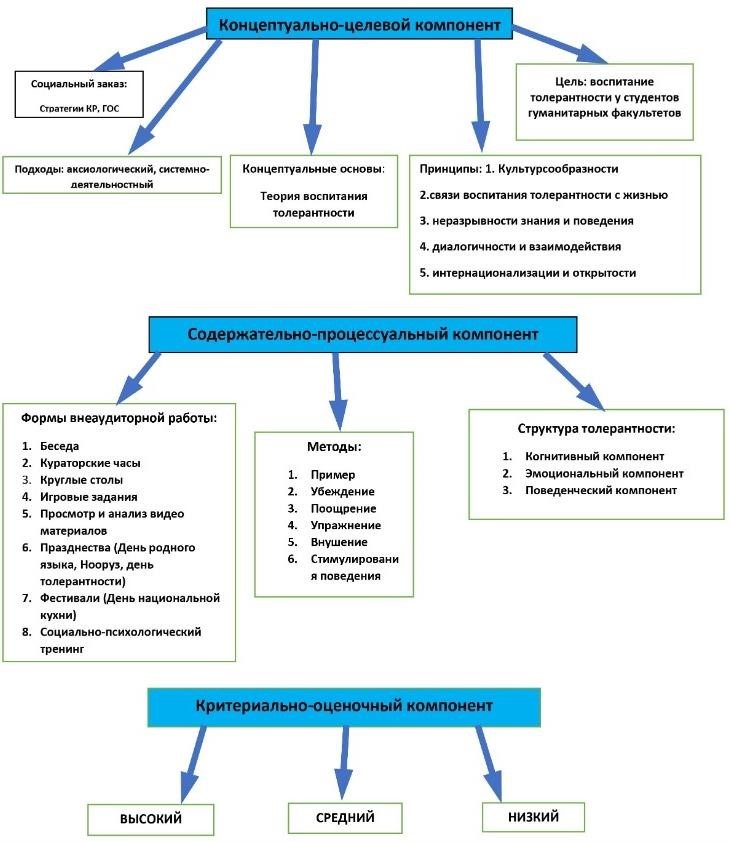 Схема 1. Структурно-функциональная модель воспитания толерантности у студентов гуманитарных факультетов в процессе внеаудиторной работыС целью воспитания у студентов толерантности во внеаудиторной работе был проведен ряд мероприятий. Важным фактором для понимания студентами народа Кыргызской Республики являются условия обучения Кыргызско-китайского факультета, поскольку учащиеся получают свои идеалы, овладевают культурой и приобретают эстетический вкус в определенной среде пространства развития. Создавая условия для обучения педагогами, реализуются две важные функции: информационная и развивающая. Организация пространства развития включает в себя наибольшее количество этнических объектов (скульптуры Конфуция, музыкальные инструменты, посуда, этническая одежда, литература и предметы домашнего обихода (подушки и ковры)), предоставление студентам свободного места для игр в этнических культурных абажурах и украшения, живопись и художественные произведения факультета отражают самобытный колорит разных этнических культур.В рамках нашего диссертационного исследования внеаудиторная работа будущих специалистов на гуманитарном факультете направлена на развитие личности студента-медиатора культурного обмена, обладающего необходимыми профессиональными качествами: толерантностью, коммуникативными навыками, сопереживанием, установлением контакта, достижением взаимопонимания в диалоге и умение проводить межкультурное общение на основе сотрудничества. Следовательно, мультикультурное образовательное пространство университетов и преподавателей должно быть нацелено на формирование межрасовой толерантности среди студентов и успешно реализовывать функции адаптации, социального взаимодействия, общения и развития, а также функции усвоения и распространения человеческих универсальных качеств ценностей другой культуры. «Внеаудиторная работа должна выстраиваться на основе принципов содержательной целостности высшего образования: гуманизма, открытости, диалогичности, саморазвития и т.д.». Хорошо организованная внеаудиторная работа «несет в себе большой образовательно-воспитательный вклад, так как в процессе внеаудиторной работы, не стесненной определенными рамками занятий, имеются возможности для активного, самодетерминирующегося и осознанного получению новых знаний, умений, навыков». Внеаудиторная работа способствует углублению профессиональной подготовки будущего специалиста, развивает духовно-нравственные качества студентов, формирует толерантное отношение к другим. Контингент испытуемых составил 150 студентов 1-го курса. В экспериментальную группу вошли 74 студента, студенты 1-го курса отделения «переводоведения», «филологическое образование» кыргызско-китайского факультета. Контрольная группа составила 76 студентов, экспериментальная группа – 74.Исходя из действующей нормативно-правовой базы образовательной деятельности, можно сказать, что воспитание толерантности у студентов гуманитарного факультета - это планомерная и целенаправленная работа администрации, деканата и образовательной структуры. Цель - формирование высокой степени толерантности и любовь будущих специалистов к Кыргызстану как к республике, которой студенты будут гордится и уважать свою легендарную историю, героические и трудовые достижения.Анализ воспитания толерантности студентов вуза позволяет преподавателям и методистам раскрыть и расширить отдельные аспекты этого явления, дополняя теорию культуры межнационального общения.В процессе реализации молодежной политики в Кыргызстане вопрос воспитания у молодежи толерантного чувства ответственности является одним из приоритетных. Это зона «особого внимания органов государственной власти, педагогического и родительского сообществ, социальный заказ которых находит отражение в документах республиканского и регионального уровней о целенаправленной деятельности по формированию у молодежи ценностных ориентаций, качеств, интегрирующих не только социальный, но и духовный, нравственный, культурный, исторический и другие компоненты, нормы поведения гражданина и патриота» : в законе «Об образовании»; концепции духовно - нравственного воспитания в КР на период до 2030 года.Так важнейшим компонентом в системе подготовки конкурентоспособного специалиста гуманитарного профиля является внеаудиторная работа студентов, так как это необходимое условие воспитания у личности гражданских качеств, патриотизма, толерантности, формирование потребности в самоорганизации, способность творчески решать профессиональные задачи, стремление к постоянному обновлению своих знаний и умений в течение всей трудовой деятельности.В III главе «Экспериментальная проверка и обоснование педагогической модели и условий воспитания толерантности у студентов гуманитарных факультетов в процессе внеаудиторной работы» представлены материалы опытно-экспериментального исследования. Педагогический эксперимент «позволяет изучать закономерности, характерные для педагогического процесса, обнаруживая закономерные, устойчивые и необходимые связи между явлениями».Педагогический эксперимент проводился как сравнение результатов экспериментальной и контрольной групп. Экспериментальное исследование по воспитанию толерантности проводилось в течение 2016-2021 гг. и включало в себя четыре этапа. Констатирующий срез проводился со студентами кыргызско-китайского факультета КНУ им. Ж.Баласагына. Всего в исследовании приняли участие 140 студентов из групп ПП-1-19, ПП-3-19, Л-1-19, К-1-19, ФО-1-19. Из них контрольную группу (КГ) составили 76 человек, а экспериментальную группу (ЭГ) – 74 студента.Цель констатирующего эксперимента: выявить исходный уровень воспитанности толерантности у студентов. Сформулированная цель определила совокупность важных задач, требующих разрешения в ходе экспериментальной работы, а именно:– Разработка программы, по оценке степени толерантности у студентов гуманитарного факультета.– Подчеркнуть критерии оценки предмета опытно-экспериментальной работы.– Определение методики оценки предмета опытно-экспериментальной работы на основе выделенных критериев.– Разработка методику реализации модели воспитания толерантности у студентов гуманитарного факультета в процессе внеаудиторной работы и комплекса педагогических условий, обеспечивающих ее эффективное функционирование.– Экспериментальная проверка влияния внедряемой модели на воспитание толерантности у студентов гуманитарного факультета в процессе внеаудиторной работы в вузе.– Формулировка выводов, подготовка методических рекомендации по реализации экспериментальной методики.В ходе констатирующего эксперимента нами были применены анкеты для определения уровня толерантности. Для решения задач констатирующего этапа опытно-экспериментальной работы мы использовали следующие методики: 1. Экспресс-опросник «Индекс толерантности» (Г.У. Солдатова, О.А. Кравцова,	О.Е. Хухлаев, Л.А. Шайгерова) 2. Незаконченные предложения» У.А. Кухаревой 3. Диагностический тест авторская разработка 4. Методика Дж.	Финни «Этническая идентичность».Опытно-экспериментальная работа проводилась с сентября 2016 года по июнь 2021 года и состояла из четырех этапов: пилотного, констатирующего, формирующего и контрольного. В качестве гипотезы опытно-экспериментального исследования было сформулировано предположение о том, что воспитание толерантности студентов гуманитарного факультета будет эффективным, если сконструированная нами модель, критерии и показатели, педагогические условия, созданные для воспитания толерантности во внеаудиторной работе, характеризующие эффективность такого воспитания, в экспериментальной группе будут выше, чем в контрольной. Внеаудиторная работа «есть построение более высокого яруса в субъективном мире человека – его ценностного горизонта, его идентичности, которая призвана изнутри управлять развитием личности и поведением растущего человека». Внеаудиторная работа прививает навыки личностных отношений, способствует более глубокому пониманию взаимоотношений, развивает культуру речи и делового общения, формирует профессиональную компетентность, помогает студентам более рационально организовать свободное время.Эффективность самостоятельной внеаудиторной работы студентов зависит от условий организации, мотивации выполнения, формы выполнения и содержания задания.Таблица 1. Формы внеаудиторной работыАктивное участие во внеаудиторной работе сформировывает у студентов положительное отношение к себе и своей деятельности, придавая ему уверенность. Студенты более успешно учатся, активно участвуют в научных конференциях, олимпийских соревнованиях, им легче осваивать новые предметы. Проведение опытно-экспериментальной работы потребовало проведение пилотажного эксперимента для выявления основных требований к воспитанию ценностных ориентаций, воспитанию толерантности; для планирования эксперимента, разработка и апробация анкет, опросников.Первый этап опытно-экспериментальной работы заключался в выявлении исходного состояния изучаемого объекта, отслеживался уровень воспитанности толерантности у студентов кыргызско-китайского факультета.На основе анкеты, в которой российские ученые рассматривают проблему толерантности, был составлен набор анкет, отражающих уровень толерантности и коммуникативных навыков, а также межэтнические коммуникативные навыки студентов.Проведенный констатирующий срез показал, что на кыргызско-китайском факультете довольно слабая направленность учебного процесса и внеаудиторной работы на воспитание толерантности, а уровень сформированности видов межэтнической толерантности очень низкий. Студенты не готовы существовать, функционировать, общаться и полноценно развиваться в обществе, приспосабливаться к будущей турбулентной действительности, у них отсутствуют навыки и умения, способствующие успешному проживанию в обществе, которое является многоэтническим, многоконфессиональным. Анализ констатирующего среза показал, что недостаточно только теоретической и профессиональной подготовки студентов, необходимо не упускать возможность подготовки во внеаудиторной работе воспитания жизнелюбия, толерантности, формировать ценностные ориентиры и духовно-нравственные ценности.Результаты констатирующего среза обусловили направленность нашей дальнейшей опытно-экспериментальной работыСтуденты кыргызско-китайского факультета экспериментальной (74 студента) и контрольной групп (76 студентов) ответили на вопросы. Рисунок 1. Показатели общего уровня толерантности. Констатирующий срез опытно-экспериментальной работыНа рис.1 представлены показатели общего уровня толерантности (констатирующий срез), полученные по экспресс-опроснику Г.У.Солдатовой, О.А.Кравцовой, О.Е.Хухлаевой, Л.А Шайгеровой «Индекс толерантности».Рисунок 2. Обобщенные данные диагностики уровня толерантности студентов на констатирующем срезе опытно-экспериментальной работыРис. 2 показывает, что показатели толерантности студентов, контрольной и экспериментальной групп низкие.Проведенный констатирующий срез с применением методик также показал, что по результатам констатирующего среза опытно-экспериментальной работы значительных различий в проявлениях толерантности между экспериментально и контрольной группами не было.Поведенческий компонент проверялся по методике «Диагностика толерантности». Незаконченные предложения У.А. Кухаревой. Эта эффективная методика «дает диагностику большой группы студентов за малый период времени и очень информативен». Констатирующий срез показал, что экстремистских убеждений ни у кого нет. Но толерантность еще сформирована слабо и уровень поведенческого компонента очень низкий, они склонны разделять некоторые культурные предрассудки, использовать стереотипы в отношении представителей тех или иных этносов. Эти студенты подвержены социальным рискам и требуется активная работа с ними. Некоторые проявляют негативное отношение к представителям иных социальных групп, негативное отношение к людям, оскорбившим их, мстительность, непрощение, отчуждение к одногруппникам из отдаленных регионов, местничество, регионализм.Показатели уровня развития когнитивного компонента определены по авторским тестам (25 тестов). Тесты включают знание традиций, обычаев этносов, проживающих в ближнем и дальнем зарубежье. Баллы распределились следующим образом: правильный ответ - 1 балл. Высокий уровень: 17-25 баллов, средний уровень: 9-16 баллов; низкий уровень: 0-8 баллов. Рисунок 3. Результаты эмоционального компонента толерантности студентов на констатирующем срезе опытно-экспериментальной работы по воспитанию толерантности у студентов в процессе внеаудиторной работыНа рисунке 3 показаны данные диагностики эмоционального компонента толерантности с помощью методики Дж.Финни «Этническая идентичность». Показатели по эмоциональной шкале незначительно выше. Этническая самоидентичность студентов экспериментальной и контрольной групп на констатирующем срезе характеризуется средним уровнем.Студенты не готовы существовать, функционировать, общаться и полноценно развиваться в обществе, приспосабливаться к будущей турбулентной действительности, у них отсутствуют навыки и умения, способствующие успешному проживанию в обществе, которое является многоэтническим, многоконфессиональным. Таблица 3. Показатели эмоционального компонента констатирующего среза опытно-экспериментальной работыКак видно на рис.3 показатели эмоционального компонента на констатирующем этапе выше. Высокий уровень наблюдается у 8 студентов экспериментальной группы и 8 студентов контрольной группы. 32 студента из экспериментальной группы и 28 студентов из контрольной группы характеризуются средним уровнем сформированности эмоционального компонента толерантности. А низкий уровень сформированности эмоционального компонента толерантности наблюдается у 34 студентов экспериментальной группы, и у 40 студентов контрольной группы. Эти показатели были определены по методике Дж.Финни «Этническая идентичность».Мы определили основной совокупный критерий как «достижение необходимой степени сформированности толерантности в процессе внеаудиторной работы, который включает в себя критерии, наиболее четко характеризующие его:- Когнитивный критерий: ценностное отношение студентов к профессиональной деятельности, к взаимоотношениям с людьми;- Эмоциональный критерий: коммуникативные способности, умение проявлять эмпатию;- Поведенческий критерий: поэтапная реализация индивидуальной траектории воспитанности толерантности.На контрольном этапе опытно-экспериментальной работы нами было проведено оценочное анкетирование по вышеперечисленным методикам, которое свидетельствовало об эффективности авторской модели воспитания толерантности у студентов кыргызско-китайского факультета в процессе внеаудиторной работы.Приоритетной целью воспитательного процесса на формирующем этапе опытно-экспериментальной работы на кыргызско-китайском факультете являлось воспитание толерантности. Большое внимание уделялось гуманизации воспитательной работы, направленной на развитие у студентов патриотических, гражданских качеств, черт милосердия, повышения их уровня этической и общей культуры. На факультете широко использовались следующие формы воспитательной работы: торжественные мероприятия, посвященные Нооруз, китайскому Новому году, «Посвящение в студенты», благотворительные акции (посещение Дома престарелых, Дома малютки), социально-психологический тренинг, Международный марафон конкурс «Читаем стихи Мустая Карима», конкурс стенгазет «Этническая палитра», «Многообразие кыргызских культур», «Вместе в новой этнической реальности». С целью ознакомления студентов с памятниками культуры и государства систематически организовывались экскурсии. Экскурсии являются прекрасным средством воспитания и развития студентов. Музеи - территория этнических особенностей. Известны слова Аристотеля «Познание начинается с удивления». Она создает условия для приобретения студентом личного и индивидуального развития, они являются для студентов самоценным, заслуживающим доверия, открывают возможности для проявления эмоций. В День независимости Кыргызстана был организован вечер «О Кыргызстане будем говорить», на котором читались стихи о Кыргызстане и не только о Кыргызстане, были проведены дискуссии на следующие темы «Нематериальное наследие народов Кыргызстана и народов мира (эпос «Манас», Сулайман – Тоо, памятники Бухары, Самарканда и др.), Круглый стол на тему «Калейдоскоп этносов Кыргызстана». Основными направлениями воспитания толерантности у студентов кыргызско-китайского факультета являются: усвоение ценностей национального языка и культуры; стимулирование проявления положительных эмоций, переживаний и чувствительности; формирование у учеников мотивации толерантности к поведению. Критериально-оценочная составляющая служит единым сегментом авторской модели и выступает в качестве ее самостоятельной составляющей. В нашем исследовании он сформирован таким образом, чтобы студенты могли четко представить себе, что они должны знать и могут делать, и какими ценностями им следует овладеть.Формирование воспитания и толерантности включает теоретические и практические занятия, такие как понимание общечеловеческих ценностей и личного значения межэтнических отношений, понимание их многомерности и многофункциональности, а также их роли в системе ценностного отношения. молодых студентов; наличие культуры взаимоотношений между людьми, убеждениями и группами имеет моральные нормы и этические качества, необходимые для выживания в многополярном мире.Итогом нашей совместной работы со студентами на факультете стал большой праздник на Нооруз. На этом празднике студенты станцевали русские, кыргызские, китайские, казахские, узбекские, азербайджанские народные танцы. На столах были представлены блюда народов Кыргызстана, проживающих в КР.Также в Международный день родного языка 19 февраля 2021 года были подготовлены выступления на русском, кыргызском, английском, французском, китайском, турецком языках.Таблица 4. Воспитание толерантности студентов кыргызско-китайского факультетаОсновываясь на данных формирующего эксперимента, можно утверждать, что по всем приведенным критериям результаты, полученные в ЭГ, выше результатов КГ. Таким образом, диагностика по окончании формирующего этапа опытно- экспериментальной работы в целом показала позитивную динамику процесса воспитания толерантности студентов кыргызско-китайского факультета.  По результатам анализа заполненных анкет и методик, экспресс-опросников студентов у них наблюдается позитивная динамика воспитанности толерантности студентов: оптимизировались познавательная потребность, т.е. когнитивный компонент дал высокие показатели, повысился эмоциональный компонент, активизировалась потребность в личностном развитии ценностных ориентаций, актуализировалась осознанность толерантного межэтнического поведения и отношений.   Таким образом, представленная модель воспитания толерантности соответствует современной парадигме и концепции духовно-нравственного и физического воспитания личности и обеспечивает личностное и духовное воспитание граждан Кыргызстана, а комплекс мероприятий, реализованных в ходе опытно-экспериментальной работы, оптимизирует планомерное решение поставленных задач, которые обеспечивают эффективность развития толерантности.В заключении автором излагаются выводы по результатам диссертационного исследования.Внеаудиторная деятельность является эффективным средством воспитания толерантности, и ее различные типы объективности открывают перед человеком широкий путь к овладению всеми сферами жизни, позволяя ему достичь стабильного познавательного интереса и независимости. В университете внеаудиторные занятия рассматриваются только как пространство для отдыха, а не как место для получения жизненного опыта.Модель воспитания толерантности у студентов гуманитарных факультетов в процессе внеаудиторной работы отражает внутренние тенденции воспитательного пространства, содержит концептуально-целевой, содержательно-процессуальный, критериально-оценочный компоненты, а также указание на необходимые педагогические условия. Исходя из показателей, конкретизирующих критерии результативности процесса воспитания толерантности у студентов гуманитарных факультетов во внеаудиторной работе, выделены и описаны три уровня развития толерантности: высокий, средний, низкий.Толерантность – важное профессиональное и личностное качество студента, что означает, что в процессе установления и установления хороших отношений с общественностью в динамическом контексте его личность активно обращает внимание на конструктивное взаимодействие и взаимоуважительный диалог с представителями разных культурных групп развивая мультикультурное сотрудничество.Воспитание толерантности – это процесс формирования сознания и преобразования личности человека путем усвоения общечеловеческих, духовных, нравственных и культурных ценностей и постижение действительности на основе традиции. Толерантность следует рассматривать как личностное качество, выражающееся в готовности адекватно воспринимать личность, как равных субъектов и способности к активному сотрудничеству в совместной учебной и внеучебной деятельности в условиях обучения. Положительная динамика уровня толерантности у студентов гуманитарных факультетов определяется созданием и реализацией специальных педагогических условий, под которыми понимается совокупность необходимых мер, направленных на повышение эффективности процесса формирования толерантности у студентов. Процесс воспитания толерантности основывается на двух взаимозависимых плоскостях: информационной (это знания понятия о феномене толерантность, о ее проявлениях, о многогранности, разнообразии мира, цивилизаций, формирование толерантных установок); поведенческой (обеспечение способностей и навыков толерантных взаимоотношений и взаимодействий).При разработке плана воспитания толерантности для студентов гуманитарного факультета необходимо учитывать следующие основные факторы: специфику области профессиональной подготовки; результаты психологического и педагогического мониторинга исходной толерантности и уровня личностного развития субъектов; духовного и уровень нравственного развития студентов.Процесс воспитания толерантности у студентов в процессе внеаудиторной работы обеспечивается актуализацией аксиологического, системно-деятельностного подходов.Таким образом, в результате экспериментальной работы мы можем наблюдать, что студенты в кыргызско-китайском факультете претерпели серьезные изменения в своем поведении, действиях, размышлениях, выражении чувств, убеждений и взглядах на жизнь. В целом, согласно опросникам, анкетам и результатам наблюдений, можно увидеть положительные изменения: повышенный интерес к изучению китайского, кыргызского, русского и других языков; готовность впитывать культуру, традиции и обычаи людей со всего мира; ответственность за принятие решений при общении в течение всего периода.Список опубликованных работ:Ма Дюань. Научно – теоретические основы понятия «толерантность» [Текст] / Ма Дюань // Совершенствование подготовки научно-педагогических кадров в условиях перехода на многоуровневое образование. 2019, С. 201Ма Дюань. К вопросу о некоторых видах толерантности и его формирования у студентов гуманитарного профиля [Текст] / Ма Дюань // Наука новые технологии и инновации Кыргызстана. № 12, 2019, С. 234Ма Дюань. Структура толерантности в педагогическом аспекте [Текст] / Ма Дюань // Известия кыргызской академии образования, С.78Ма Дюань. Нормативно-правовое обеспечение воспитания толерантности [Текст] / Ма Дюань // Научный потенциал, № 2(29), 2020, С.110Ма Дюань. Методика внеаудиторной работы как средство формирования толерантности у студентов гуманитарных факультетов [Текст] / Ма Дюань // Научный аспект № 1, 2020. – Самара: Изд-во ООО «Аспект», 2020. – Т3. С.288 Ма Дюань. Об условиях приобретения и реализации толерантности студентов гуманитарного профиля вузов Кыргызской Республики [Текст] / Ма Дюань // Научный аспект. – Самара: изд-во ООО «Аспект». №1. 2020. Т3. С. 296-301.Ма Дюань. Формирование навыков толерантности у студентов [Текст] / Ма Дюань // Pedagogical sciences «Сolloquium-journal» №3 (55), 2020. С. 28Ма Д., Ахметова Н.А. К вопросу о формировании толерантности в педагогическом вузе [Текст] / Ма Дюань // Журнал «Вестник КРСУ», 2021 год, Том 21, № 2, С. 178Ма Дюань, Ахметова Н.А. К вопросу о формировании толерантного поведения у студентов гуманитарного профиля [Текст] / Ма Дюань // Мир науки. Педагогика и психология 2021, №2, Том 9.Ма Дюань. Воспитание толерантности у студентов педагогического вуза [Текст] / Ма Дюань // Pedagogical sciences «Сolloquium-journal» №26 (78), 2020. С. 28Ма Дюань. Об условиях приобретения и реализации толерантности студентов гуманитарного профиля вузов Кыргызской Республики [Текст] / Ма Дюань // Научный аспект № 1, 2020. – Самара: Изд-во ООО «Аспект», 2020. – Т3. С.296РЕЗЮМЕДиссертации Ма Дюань на тему «Воспитание толерантности у студентов гуманитарных факультетов в процессе внеаудиторной работы(на материалах вузов Кыргызской Республики)» представленной на соискание академической степени кандидата по специальности 13.00.01 – «Общая педагогика, история педагогики и образования»Ключевые слова: толерантность, студенты, педагогика, социальные, педагог, индивидуальные, Кыргызстан, образование, высшая школа, гармония, терпимость.Объектом исследования является процесс обучения во внеаудиторной работе в вузе.Предметом исследования выступают педагогические условия формирования толерантности у студентов во внеаудиторной работе.Целью диссертационного исследования является выявление, теоретическое обоснование и практическая апробация педагогических условий формирования толерантности у студентов.Экспериментальная база и этапы исследования: Экспериментальная работа осуществлялась на базе высшего учебного заведения Кыргызский национальный университет им. Ж. Баласагына. На различных этапах исследования в нем приняли участие 190 студентов, из которых 160 студентов кыргызско-китайского факультета. Исследование проводилось в период с 2017 по 2020 год, и включало три этапа.Полученные результаты: позволяют расширить научные представления о процессе воспитания толерантности у студентов во внеаудиторной работе посредством: уточнения и конкретизации содержания понятий «толерантность» у студентов, «процесс формирования толерантностиНаучная новизна исследования: – раскрыто и конкретизировано содержание понятия: «толерантность», которая рассматривается как личностное качество, выражающееся в готовности адекватно воспринимать другие этносы, как равных субъектов системы высшего образования и способности к активному сотрудничеству в совместной аудиторной и внеаудиторной деятельности в вузе; – экспериментальным путем доказана эффективность применения выделенных педагогических условий, повышающих уровень толерантности у студентов вуза во внеаудиторной; – разработана модель процесса воспитания и формирования толерантности у студентов во внеаудиторной работе, включающие задачи, принципы, этапы и методы реализации.Связь темы диссертации с научными программами. Тема диссертационной работы входит в тематический план научных исследований «Кафедры высшей школы» Кыргызского национального университета им. Баласагына.SUMMARYDissertation of Ma Juan: “Educating the tolerance for studentsof humanitarian departments in the process of extracurricular activity(based on materials of the Kyrgyz Republic universities)"submitted for an academic degree of сandidate 13.00.01 –“General pedagogy, history of pedagogy and education”Key words: tolerance, students, pedagogy, social, teacher, individual, Kyrgyzstan, education, high school, harmony, patience.The object of the research is studying in the process of extracurricular activity at the university.The subject of the research is the pedagogical terms for the formation of tolerance among students in extracurricular activity.The purpose of the dissertation research is identification, theoretical substantiation and practical approbation of the pedagogical terms for the formation of tolerance among students.Experimental base and research stages: The experimental work was carried out on the basis of the higher educational institution - Kyrgyz National University named after                      Zh. Balasagyn. 190 students took part at the various stages of the research, 160 are the students of the Kyrgyz-Chinese department. The research consisted of three stages and was conducted from 2017 to 2020. The results: the results expand the scientific understanding of the process of tolerance education among students at extracurricular activity by: clarification and concretization of the "tolerance" concept and "the process of formation the tolerance”.Scientific novelty of the research:- the concept of "tolerance" is disclosed and concretized and considered as a personal quality, expressed in the availability to adequately perceive other ethnic groups as equal subjects of the higher education system and the ability to actively cooperate in joint classroom and extracurricular activities at the university;- the effectiveness of the selected pedagogical terms is experimentally proved and increases the level of tolerance among university students in the extracurricular activity;- the model of the education process and the formation of tolerance among students in extracurricular activity including tasks, principles, stages and methods of implementation has been developed.Relevance of the dissertation topic to scientific programs. The topic of the dissertation is included in the thematic plan of "Department of Higher Education" scientific research of the Kyrgyz National University named after Zh. Balasagyn.КЫСКАЧА МАЗМУНУМа Дюандын «Гуманитардык факультеттер студенттерине класстан тышкаркы иштер процессинде толеранттуулукка тарбиялоо(Кыргыз Республикасынын ЖОЖдорунун материалдарынын негизинде)»13.00.01 - «Жалпы педагогика, педагогика тарыхы жана билим берүү» адистиги боюнча кандидаттын илимий даражасын алууга жазылган диссертациясы.Негизги сөздөр: толеранттуулук, студенттер, педагогика, социалдык, мугалим, инсан, Кыргызстан, билим берүү, жогорку мектеп, гармония, толеранттуулук.Изилдөөнүн объектиси болуп университеттеги класстан тышкаркы иштердеги окуу процесси саналат.Изилдөөнүн предмети болуп окуучулардын класстан тышкаркы иштерде толеранттуулукту калыптандыруунун педагогикалык шарттары саналат.Диссертациялык изилдөөнүн максаты студенттерде толеранттуулукту калыптандыруунун педагогикалык шарттарын аныктоо, теориялык жактан негиздөө жана практикалык апробациялоо болуп саналат.Эксперименттик база жана изилдөө этаптары: Эксперименталдык иштер          Ж. Баласагын атындагы Кыргыз Улуттук Университетинин базасында жүргүзүлгөн. Окуунун ар бир этаптарында жалпысынан 190 студент катышса, анын 160ы кыргыз-кытай факультетинин студенттери болуп эсептелет. Изилдөө 2017-жылдан 2020-жылга чейин жүргүзүлүп, үч этапты камтыган.Алынган натыйжалар: класстан тышкаркы иштерде окуучулардын толеранттуулукка тарбиялоо процессинин илимий түшүнүгүн кеңейтүүгө мүмкүндүк берет: окуучулардын «толеранттуулук» түшүнүгүн жана мазмунун тактоо, конкреттештирүү жана «толеранттуулукту калыптандыруу процесси» кирет.Изилдөөнүн илимий жаңылыгы:- концепциянын мазмуну ачылган жана конкреттештирилген: жеке сапат катары каралуучу "толеранттуулук" башка этносторду жогорку билим берүү системасынын тең укуктуу субъектилери катары адекваттуу кабыл алууга даярдыгында жана биргелешкен университеттин аудитория жана андан тышкары иш-чараларында активдүү кызматташууга жөндөмдүйт;- ЖОЖдун студенттеринин класстан тышкаркы сабактарда толеранттуулук деңгээлин жогорулатуучу тандалган педагогикалык шарттарды колдонуунун натыйжалуулугу эксперименталдык түрдө далилденген;-  милдеттерди, принциптерди, этаптарды жана ишке ашыруу ыкмаларын камтыган класстан тышкаркы иштерде окуучулардын арасында тарбиялоо жана толеранттуулукту калыптандыруу процессинин модели иштелип чыккан.Диссертациянын темасынын илимий программалар менен байланышы. Диссертациянын темасы Ж. Баласагын атындагы Кыргыз улуттук университетинин “Жогорку окуу жайларынын кафедралары” илимий изилдөөлөрдүн тематикалык планына киргизилген. МероприятиеСпособы руководства со стороны преподавателяКонцерткураторы, авторФестиваль с демонстрацией народных игр, народных блюд, танцевдеканат, кураторы, авторНациональные праздники (Нооруз, китайский новый год, Новый год по- русски)деканат, кураторы, авторТеатрализациядеканатУрок толерантностикураторы, авторСоциально-психологический тренингавторДискуссииКураторы, авторКруглый столавторСимпозиумы, конференциидекан, кураторы, авторСоциально-психологический тренингавторГруппы Низкий уровеньСредний уровеньВысокийуровеньВсего студентовЭГ3432874КГ4028876ПараметрыПараметрыЭкспериментальная группаЭкспериментальная группаКонтрольная группаКонтрольная группакомпонентыуровниКонстатирующий срезКонтрольный срезКонстатирующий срезКонтрольный срезОбщий уровень толерантностинизкий70137158Общий уровень толерантностисредний445510Общий уровень толерантностивысокий01608Поведенческий компонентнизкий74157649Поведенческий компонентсредний020015Поведенческий компонентвысокий039012Когнитивный компонентнизкий71106740Когнитивный компонентсредний426515Когнитивный компонентвысокий738721Эмоциона-льный компонентнизкий34114035Эмоциона-льный компонентсредний32522821Эмоциона-льный компонентвысокий811820